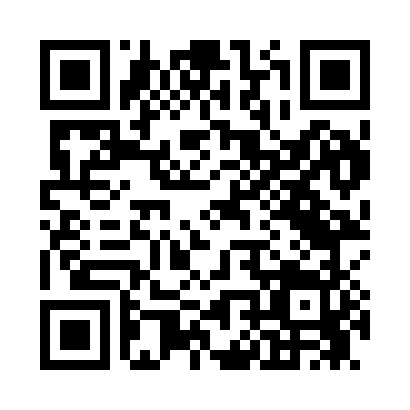 Prayer times for Nerva, Utah, USAMon 1 Jul 2024 - Wed 31 Jul 2024High Latitude Method: Angle Based RulePrayer Calculation Method: Islamic Society of North AmericaAsar Calculation Method: ShafiPrayer times provided by https://www.salahtimes.comDateDayFajrSunriseDhuhrAsrMaghribIsha1Mon4:185:591:325:349:0510:462Tue4:195:591:325:349:0510:463Wed4:206:001:335:349:0510:454Thu4:206:011:335:349:0510:455Fri4:216:011:335:349:0410:446Sat4:226:021:335:349:0410:447Sun4:236:031:335:349:0410:438Mon4:246:031:335:349:0310:429Tue4:256:041:345:349:0310:4210Wed4:266:051:345:349:0210:4111Thu4:276:051:345:349:0210:4012Fri4:286:061:345:349:0110:3913Sat4:296:071:345:349:0110:3814Sun4:306:081:345:349:0010:3715Mon4:326:081:345:349:0010:3616Tue4:336:091:345:348:5910:3517Wed4:346:101:345:348:5810:3418Thu4:356:111:345:348:5810:3319Fri4:366:121:355:338:5710:3220Sat4:386:131:355:338:5610:3121Sun4:396:141:355:338:5510:3022Mon4:406:141:355:338:5410:2823Tue4:426:151:355:338:5410:2724Wed4:436:161:355:328:5310:2625Thu4:446:171:355:328:5210:2426Fri4:466:181:355:328:5110:2327Sat4:476:191:355:328:5010:2228Sun4:486:201:355:318:4910:2029Mon4:506:211:355:318:4810:1930Tue4:516:221:355:318:4710:1731Wed4:526:231:355:308:4610:16